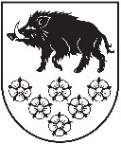 LATVIJAS REPUBLIKAKANDAVAS NOVADA DOMEDārza iela 6, Kandava, Kandavas novads, LV – 3120, Reģ. Nr.90000050886,Tālrunis 631 82028, fakss 631 82027, e-pasts: dome@kandava.lvSĒDES  PROTOKOLSKandavā2016.gada 24.novembrī    					                               Nr.16Sēde sasaukta  		plkst.13.00Sēdi atklāj   			plkst.13.00Sēdi vada   		           A.Ķieģelis, domes priekšsēdētāja vietnieks                                                       Sēdi protokolē 	           A.Dundure, kancelejas vadītājaSēdē piedalās 	           G.Birkenšteins,  S.Ezeriņa, R.Fabjančiks, 12 deputāti                           L.Gudakovska, G.Indriksons, A.Ķieģelis, I.Lasis,  I.Ozols,                                              I.Priede, D.Rozenfelds, S.Tiltiņa, S.ZvirgzdiņaSēdē nepiedalās	   V.V.Dreimanis ( attaisnotu iemeslu dēļ)3 deputāti 	   A.Petrevica ( attaisnotu iemeslu dēļ)	   N.Štoferts ( attaisnotu iemeslu dēļ)Sēdē piedalās pašvaldības administrācijas darbinieki, pieaicinātās personas: E.Dude, domes izpilddirektors, S.Bērziņa, NĪ nodaļas vadītāja, B.Daņiļēviča, Finanšu nodaļas ekonomiste, G.Cīrule, Attīstības un plānošanas nodaļas vadītāja, A.Šimkēviča, NĪ nodaļas juriste, Juridiskās un personāla nodaļas vadītājas p.i., J.Jefremovs, Kandavas novada būvvaldes vadītājs, L.Šupstika, sabiedrisko attiecību speciāliste, E.Bariss, SIA “Kandavas komunālie pakalpojumi” valdes loceklis, I.Leitarts, domes pašvaldības aģentūras „Kandavas novada sociālais dienests” direktors, Dz.Jansone, Matkules pagasta pārvaldes vadītāja, M.Jēce, Cēres pagasta pārvaldes vadītāja, R.Diduha, Zemītes pagasta pārvaldes vadītāja, D.Priede, Vānes pagasta pārvaldes vadītāja, R.Zariņš, Kandavas novada Pašvaldības policijas priekšnieks, Z. Zeltzaķe, Kandavas novada bāriņtiesas locekleSēdes vadītājs A.Ķieģelis paziņo, ka domes sēdes darba kārtībā iekļauti 16 jautājumi, 5 papildjautājumi:1. (16.)Par Kandavas novada Izglītības pārvaldes pakļautībā esošo izglītības iestāžu maksas pakalpojumu cenrāža grozījumu apstiprināšanu  2. (17.) Par pašvaldības dzīvokļa “Ezerkrasti” -5, Zemīte, zemītes pagasts, Kandavas novads izīrēšanu Dainai Veilandei3. (18.) Par pašvaldības dzīvokļa “Kraujas”-9, Vāne, Vānes pagasts, Kandavas novads izīrēšanu Aijai Skujai4. (19.)Par ikgadējā apmaksātā atvaļinājuma daļas piešķiršanu domes priekšsēdētājam N.Štofertam5.(20.) Par papildus piešķirtās mērķdotācijas pašvaldībai 2016.gada septembrim- decembrim sadali izglītības iestādēmun lūdz apstiprināt sēdes darba kārtību.Pamatojoties uz likuma “Par pašvaldībām” 31.pantu un deputāta D.Rozenfelda ierosinājumu iekļaut decembra domes sēdē jautājumu par sociālo pakalpojumu nodrošināšanu Zantes pagastā,Dome, atklāti balsojot: PAR –   12  (G.Birkenšteins, S.Ezeriņa,  R.Fabjančiks, L.Gudakovska, G.Indriksons, A.Ķieģelis, I.Lasis, I.Ozols,  I.Priede, D.Rozenfelds, S.Tiltiņa, S.Zvirgzdiņa)PRET –  0  , ATTURAS – 0  , NOLEMJ: 1.Apstiprināt domes sēdes darba kārtību ar  21 jautājumu.2. Iekļaut 2016.gada decembra domes sēdē jautājumu par sociālo pakalpojumu nodrošināšanu Zantes pagastā.DARBA KĀRTĪBA1. Par Kandavas novada domes 2016.gada 29.septembra saistošo noteikumu Nr. 11 “Par pašvaldības nodevām Kandavas novadā” precizēšanu 2. Par Kandavas novada domes saistošo noteikumu Nr.13 “Grozījumi Kandavas novada domes 2016.gada 25.augusta saistošajos noteikumos Nr. 8 “Par vecāku līdzfinansējuma samaksas kārtību Kandavas novada profesionālās ievirzes izglītības iestādēs” apstiprināšanu 3. Par Kandavas novada domes saistošo noteikumu Nr.14 “Par pabalstu piešķiršanu Kandavas novada iedzīvotājiem” apstiprināšanu4.  Par  Kandavas novada domes 2010.gada 28.oktobra iekšējo noteikumu “Kārtība, kādā veic inventarizāciju Kandavas novada domē” grozījumu apstiprināšanu5. Par Kandavas novada domes iekšējo noteikumu “Iepirkumu vadība” apstiprināšanu 6.Par Kandavas novada domes sēdes 2016.gada 28.jūlija ( protokols Nr.11  3.§) lēmuma “Par aizņēmumu izglītības iestādes investīciju projektam “Kandavas Mākslas un mūzikas skolas telpu Sabiles ielā 12, Kandavā pārbūve” grozījumu apstiprināšanu7. Par nekustamā īpašuma “Beikas”, Zantes pagasts, Kandavas novads atsavināšanu, rīkojot izsoli ar augšupejošu soli8. Par nekustamā īpašuma “Boki”, Kandavas pagasts, Kandavas novads atsavināšanu9. Par nekustamā īpašuma “Kazenes”, Cēres pagasts, Kandavas novads atsavināšanu, rīkojot izsoli ar augšupejošu soli10. Par nekustamā īpašuma Dzirnavu iela 9, Matkule, Matkules pagasts, Kandavas novads atsavināšanu 11. Par vienota autotransporta loģistikas izveidošanu Kandavas novadās12.Par pašvaldības sociālā dzīvokļa “Podiņi”-4, Zemīte, Zemītes pagasts, Kandavas novads izīrēšanu Agrim Kazimirisaņecam13. Par Kandavas novada domes sēdē 2013.gada 28.augustā ( protokols Nr.11  16.§) pieņemtā lēmuma “Par zemes ierīcības projekta izstrādes uzsākšanu īpašumā “Kuzmini”, Kandavas pagastā, Kandavas novadā” atcelšanu14. Par komunālo pakalpojumu nodrošināšanu Zantes pagastā15. Par ūdenssaimniecības un kanalizācijas pakalpojumu sniegšanu Zantē nodošanu SIA “Kandavas komunālie pakalpojumi” 16.Par Kandavas novada Izglītības pārvaldes pakļautībā esošo izglītības iestāžu maksas pakalpojumu cenrāža grozījumu apstiprināšanu  17. Par pašvaldības dzīvokļa “Ezerkrasti” -5, Zemīte, Zemītes pagasts, Kandavas novads izīrēšanu Dainai Veilandei18. Par pašvaldības dzīvokļa “Kraujas”-9, Vāne, Vānes pagasts, Kandavas novads izīrēšanu Aijai Skujai19. Par ikgadējā apmaksātā atvaļinājuma daļas piešķiršanu domes priekšsēdētājam N.Štofertam20. Par papildus piešķirtās mērķdotācijas pašvaldībai 2016.gada septembrim- decembrim sadali izglītības iestādēm21.Domes priekšsēdētāja vietnieka A.Ķieģeļa un izpilddirektora E.Dudes pārskats par paveikto novembra mēnesī 1.§Par Kandavas novada domes 2016.gada 29.septembra saistošo noteikumu Nr. 11 “Par pašvaldības nodevām Kandavas novadā” precizēšanuZiņo: A. Šimkēviča2016. gada 29. septembrī Kandavas novada domes sēdē (protokols Nr.13, 5.§) tika apstiprināti Kandavas novada domes saistošie noteikumi Nr. 11 “Par pašvaldības nodevām Kandavas novadā”, pēc tam tie tika nosūtīti Latvijas Republikas Vides aizsardzības un reģionālās attīstības ministrijai atzinuma sniegšanai. Vides aizsardzības un reģionālās attīstības ministrija (turpmāk – ministrija) savas kompetences ietvaros izvērtēja Kandavas novada domes 2016.gada 29.septembra sēdē (protokols Nr.13, 5.§) apstiprinātos Kandavas novada pašvaldības 2016.gada 29. septembra saistošos noteikumus Nr.11 “Par pašvaldības nodevām Kandavas novadā”, (turpmāk – saistošie noteikumi) (saņemti Kandavas novada domē 28.10.2016., reģ.Nr.3-12-1/1891) un izsaka šādus iebildumus:saskaņā ar Ministru kabineta 2009.gada 3.februāra noteikumu Nr.108 “Normatīvo aktu projektu sagatavošanas noteikumi” (turpmāk – MK noteikumi Nr.108) 181.3. un 183.8.apakšpunktu norādē, uz kāda normatīvā akta pamata saistošie noteikumi izdoti (izdošanas tiesiskais pamatojums), raksta likuma vai Ministru kabineta noteikumu vienības, kurās pašvaldība ir pilnvarota izdot attiecīgus saistošos noteikumus. Līdz ar to no saistošo noteikumu izdošanas tiesiskā pamatojuma svītrojamas atsauces uz likuma ”Par pašvaldībām” normām, jo tās neietver tiešu pilnvarojumu pašvaldībai izdot attiecīgus saistošos noteikumus. Vienlaikus saistošo noteikumu izdošanas tiesiskajā pamatojumā atsauce uz Ministru kabineta 2005.gada 28.jūnija noteikumu Nr.480 ”Noteikumi par kārtību, kādā pašvaldības var uzlikt pašvaldību nodevas” (turpmāk – MK noteikumi Nr.480) 3.punktu aizstājama ar atsauci uz 16.1punktu, kas pilnvaro pašvaldību saistošajos noteikumos noteikt papildus personas, kas ir atbrīvojamas no nodevas samaksas;saskaņā ar ārējos normatīvajos aktos ar augstāku juridisko spēku pašvaldības nodevu apmērus, piemērošanas kārtību, atvieglojumus un atbrīvojumus no nodevas samaksas nosaka saistošajos noteikumos (saistošo noteikumu 1.punkts). Atbilstoši likuma ”Par pašvaldībām” 21.panta pirmās daļas 15.punktam pašvaldības domes ekskluzīvā kompetencē ir apstiprināt saistošos noteikumus par pašvaldības nodevu ieviešanu, taču pēc saistošo noteikumu spēkā stāšanās pašvaldības domei nav tiesību savādāk kā ar saistošajiem noteikumiem vai to grozījumiem noteikt nodevas vai to apmēru. Līdz ar to ir svītrojams saistošo noteikumu 3.punkts;saistošo noteikumu 5.5.apakšpunktā precizējama nodevas samaksas kārtība, skaidri nosakot samaksas veidu, jo no pašreizējās normas redakcijas nav skaidri saprotams, vai nodeva maksājama pašvaldības darbiniekam (skaidrā naudā vai ar norēķinu karti) vai ar pārskaitījumu uz pašvaldības norēķinu kontu bankā;svītrojams vai precizējams saistošo noteikumu 5.7.apakšpunkts, jo saistošajos noteikumos par pašvaldības nodevām netiek regulēti jautājumi par reklāmas izvietošanu publiskās vietās, ko regulē Reklāmas likums, Ministru kabineta 2012.gada 30.oktobra noteikumi Nr.732 ”Kārtība, kādā saņemama atļauja reklāmas izvietošanai publiskās vietās vai vietās, kas vērstas pret publisku vietu” un uz to pamata izdotie saistošie noteikumi;svītrojams vai precizējams saistošo noteikumu 7.4.apakšpunkts, jo saistošajos noteikumos par pašvaldības nodevām netiek regulēti jautājumi par tirdzniecību publiskās vietās, ko regulē Ministru kabineta 2010.gada 12.maija noteikumi Nr.440 ”Noteikumi par tirdzniecības veidiem, kas saskaņojami ar pašvaldību, un tirdzniecības organizēšanas kārtību” un uz to pamata izdotie saistošie noteikumi;svītrojams vai precizējams saistošo noteikumu 8.4. un 8.5.apakšpunkts, jo saistošajos noteikumos par pašvaldības nodevām netiek regulēti jautājumi par pašvaldības simbolikas izmantošanu. Minētie jautājumi tiek regulēti pašvaldības saistošajos noteikumos, kas izdoti, pamatojoties uz likuma ”Par pašvaldībām” 21.panta pirmās daļas 7.punktu un 43.panta trešo daļu. Vienlaikus jāņem vērā, ka attiecīgajos saistošajos noteikumos skaidri nosakām, kādos gadījumos saskaņojumu pašvaldības simbolikas izmantošanai sniedz katra konkrētā pašvaldības amatpersonas (darbinieks), ja saistošajos noteikumos ir minētas vairākas amatpersonas (darbinieki) (saistošo noteikumu 8.5.apakšpunkts);saskaņā ar MK noteikumu Nr.480 4.punktu pašvaldību nodevu veidā apmaksā atlīdzību tikai par pašvaldību sniegto nodrošinājumu, un pirms nodevas likmes noteikšanas pašvaldības dome izvērtē tās apmēra samērīgumu pašvaldības paredzētajam nodrošinājumam. Ministrijas ieskatā, izsniedzot būvatļauju gadījumā, kad būvdarbi ir uzsākti pirms būvatļaujas izsniegšanas, pašvaldības sniegtais nodrošinājums nav piecas reizes lielāks, nekā gadījumā, ja šādi būvdarbi nav uzsākti (saistošo noteikumu 9.3.apakšpunkts). Par nodevas apmēru palielinoša koeficienta piemērošanu nodevas likmei gadījumos, kad būvdarbi ir uzsākti pirms būvatļaujas izsniegšanas, savu viedokli ir sniegusi arī Finanšu ministrija un Tieslietu ministrija.Finanšu ministrija kā par nodokļu politiku valstī atbildīgā valsts pārvaldes iestāde ir norādījusi, ka katrā gadījumā ir jāizvērtē, kāds ir konkrētās nodevas mērķis – veicināt, ierobežot vai kontrolēt. Ja konkrētajā gadījumā pašvaldība, nosakot saistošajos noteikumos nodevu pieckāršā apmērā, ja tiek konstatētas patvaļīgas būvniecības pazīmes, nodevas apmēram ir piešķīrusi arī sodoša rakstura elementu, tas nav pieļaujams. Sods par patvaļīgu būvniecību ir paredzēts Latvijas Administratīvo pārkāpumu kodeksā, un, lemjot par administratīvā soda piemērošanu, katrs gadījums tiek vērtēts individuāli, ņemot vērā izdarītā pārkāpuma raksturu, pārkāpēja personību, viņa vainas pakāpi, mantisko stāvokli, atbildību mīkstinošos un pastiprinošos apstākļus. Ietverot nodevas likmē sodošo komponenti un automātiski piemērojot par jebkāda veida patvaļīgu būvniecību visiem vienu paaugstinātu nodevas likmi (koeficientu), tiek pārkāpts samērīguma princips pret konkrēto pārkāpumu, un netiek novērsti gadījumi, kad par dažāda smaguma pārkāpumiem tiek piemērotas vienādas soda sankcijas, kas tiek izvērtēts, piemērojot Latvijas Administratīvo pārkāpumu kodeksā noteikto atbildību.Tieslietu ministrija ir norādījusi, ka šāda veida saistošo noteikumu regulējums ir nepilnīgs, jo nav saprotams, ar kādām darbībām un kādā procesā notiks attiecīgo būvniecības normatīvo aktu pārkāpuma konstatācija. Ja pašvaldības būvvalde šādos gadījumos nepiemēro administratīvo sodu saskaņā ar Latvijas Administratīvo pārkāpumu kodeksa 152.pantu, bet normas piemērošana notiek administratīvā procesa ietvaros, aprēķinot pašvaldības nodevu, par būvatļaujas saņemšanu varētu tikt piemērots koeficients 5, taču tādā gadījumā būtu jāizvērtē paaugstināta maksājuma samērīgums un atbilstība Latvijas Republikas Satversmes 91.pantam, kas nosaka diskriminācijas aizliegumu. Attiecībā par šādas nodevas aprēķināšanas un samaksas kārtību skatāmi Satversmes tiesas secinājumi 2016.gada 12.februāra spriedumā lietā Nr.2015-13-03 ”Par Rīgas domes 2013.gada 19.februāra saistošo noteikumu Nr.211 ”Par pašvaldības nodevu par pašvaldības infrastruktūras uzturēšanu un attīstību Rīgā” 24.punkta pirmā teikuma atbilstību Latvijas Republikas Satversmes 105.pantam”.Ministrija norāda, ka saskaņā ar minēto Satversmes tiesas spriedumu Satversmes tiesa savā praksē ir atzinusi par neatbilstošiem Satversmei normatīvos tiesību aktus, kas izdoti pārsniedzot kompetenci vai neievērojot pilnvarojuma robežas (ultra vires) (14.3., pirmā rindkopa). Nav pieļaujama pamattiesību ierobežojuma noteikšana bez skaidra likumdevēja pilnvarojuma. Savukārt īstenojot pilnvarojumu, ir jāizvairās no personas pamattiesību ierobežošanas, ja uz ierobežojumu nepieciešamību nav tieši norādīts pilnvarojošajā normā (15.2., otrā rindkopa). Līdz ar to un ņemot vērā iepriekš minēto, svītrojams saistošo noteikumu 9.3.apakšpunkts; nodevas par būvatļaujas izdošanu vai būvniecības ieceres akceptu, izdarot atzīmi paskaidrojuma rakstā vai apliecinājuma kartē, samaksas kārtība ir noteikta MK noteikumu Nr.480 15.punktā, līdz ar to saistošo noteikumu 9.4., 9.5. un 9.9.apakšpunkts ir atbilstoši precizējams vai svītrojams no saistošajiem noteikumiem;likuma ”Par nodokļiem un nodevām” 12.panta pirmās daļas 10.punkts pilnvaro pašvaldību uzlikt pašvaldības nodevas par būvatļaujas izdošanu vai būvniecības ieceres akceptu, izdarot atzīmi paskaidrojuma rakstā vai apliecinājuma kartē, būvniecību reglamentējošo normatīvo aktu noteiktajā kārtībā. Savukārt saistošo noteikumu 9.10.apakšpunkta regulējums neatbilst minētajam likuma pilnvarojumam. Pilnvarojums uzlikt pašvaldības nodevas par pašvaldības infrastruktūras uzturēšanu un attīstību ir ietverts likuma ”Par nodokļiem un nodevām” 12.panta pirmās daļas 11.punktā. Līdz ar to ir svītrojams saistošo noteikumu 9.10.apakšpunkts, kurš turklāt dublē MK noteikumu Nr.480 16.6.apakšpunkta regulējumu, vai saistošo noteikumu izdošanas tiesiskais pamatojums ir papildināms ar atsauci uz minēto likuma ”Par nodokļiem un nodevām” 12.panta pirmās daļas 11.punktu un saistošie noteikumi papildināmi ar minētā likuma 10.panta trešajai daļai atbilstošu regulējumu.Papildus ministrija vērš uzmanību uz sekojošo: saskaņā ar MK noteikumu Nr.108 107.1.1.apakšpunktu un 184.punktu saistošo noteikumu nodaļas apzīmē (numurē) ar romiešu cipariem, liekot aiz tiem punktu;atbilstoši juridiskās tehnikas prasībām saistošo noteikumu vienību (punktu, apakšpunktu) apakšpunktus veido, ja tajos tiek ietverts kritēriju, nosacījumu uzskaitījums (vismaz divi) u.tml. Saistošo noteikumu vienībām neveido vienu apakšpunktu (saistošo noteikumu 5.2.1. un 8.6.1.apakšpunkts), līdz ar to attiecīgi precizējams saistošo noteikumu 5.2. un 8.6.apakšpunkts;izvērtējama nepieciešamība precizēt saistošo noteikumu 7.5.4.apakšpunktu, nosakot, vai minētā samaksa par elektrības pieslēgumu ir vienreizējs maksājums, vai arī tā tiek aprēķināta atkarībā no tirdzniecības dienu skaita;jāņem vērā, ka ielu tirdzniecības atļaujas tiek izsniegtas Ministru kabineta 2010.gada 12.maija noteikumos Nr.440 ”Noteikumi par tirdzniecības veidiem, kas saskaņojami ar pašvaldību, un tirdzniecības organizēšanas kārtību” noteiktajā kārtībā;attiecībā par saistošo noteikumu 9.7.apakšpunktā minēto kārtību jāņem vērā, ka paaugstināta nodevas likme nevar tikt piemērota gadījumā, kad minētajā normā noteikto būvatļaujas izsniegšanas termiņu paredz ārējie normatīvie akti ar augstāku juridisko spēku.Saskaņā ar likuma „Par pašvaldībām” 45.panta trešo daļu, kas nosaka: ja saņemts Vides aizsardzības un reģionālās attīstības ministrijas atzinums, kurā pamatots saistošo noteikumu vai to daļas prettiesiskums, pašvaldības dome precizē saistošos noteikumus atbilstoši atzinumā norādītajam un publicē precizētos saistošos noteikumus. Pamatojoties uz likuma „Par pašvaldībām” 45.panta ceturto daļu,Dome, atklāti balsojot: PAR –   12  (G.Birkenšteins, S.Ezeriņa,  R.Fabjančiks, L.Gudakovska, G.Indriksons, A.Ķieģelis, I.Lasis, I.Ozols,  I.Priede, D.Rozenfelds, S.Tiltiņa, S.Zvirgzdiņa)PRET –   0 , ATTURAS – 0 , NOLEMJ: 1. Apstiprināt precizētos Kandavas novada domes saistošos noteikumus Nr.11 „Par pašvaldības nodevām Kandavas novadā”.2.Lēmumu nosūtīt Vides aizsardzības un reģionālas attīstības ministrijai zināšanai. 3.Kancelejai nodrošināt Kandavas novada domes saistošo noteikumu Nr.11 „Par pašvaldības nodevām Kandavas novadā” publicēšanu mājas lapā www.kandava.lv un informatīvā izdevuma  „Kandavas Novada Vēstnesis” decembra numurā.2.§Par Kandavas novada domes saistošo noteikumu Nr.13 “Grozījumi Kandavas novada domes 2016.gada 25.augusta saistošajos noteikumos Nr. 8 “Par vecāku līdzfinansējuma samaksas kārtību Kandavas novada profesionālās ievirzes izglītības iestādēs”” apstiprināšanuZiņo: A. Šimkēviča2016. gada 29. septembrī Kandavas novada domes sēdē (protokols Nr.13,  2.§) tika apstiprināti precizējumi Kandavas novada domes saistošajos noteikumos Nr. 8  “Par vecāku līdzfinansējuma samaksas kārtību Kandavas novada profesionālās ievirzes izglītības iestādēs”, pēc tam tie tika nosūtīti Vides aizsardzības un reģionālās attīstības ministrijai zināšanai un publicēti mājas lapā www.kandava.lv un informatīvajā izdevumā „ Kandavas Novada Vēstnesis”.Vides aizsardzības un reģionālās attīstības ministrija (turpmāk – ministrija) savas kompetences ietvaros ir izvērtējusi Kandavas novada domes 2016.gada 29.septembra sēdē (protokols Nr.13, 2.§) apstiprinātos precizējumus Kandavas novada pašvaldības 2016.gada 25.augusta saistošajos noteikumos Nr.8 ”Par vecāku līdzfinansējuma samaksas kārību Kandavas novada profesionālās ievirzes izglītības iestādēs” (turpmāk – saistošie noteikumi) un izsaka šādus iebildumus:saskaņā ar Ministru kabineta 2009.gada 3.februāra noteikumu Nr.108 “Normatīvo aktu projektu sagatavošanas noteikumi” (turpmāk – MK noteikumi Nr.108) 181.3. un 183.8.apakšpunktu norādē, uz kāda normatīvā akta pamata saistošie noteikumi izdoti (izdošanas tiesiskais pamatojums), raksta likuma vai Ministru kabineta noteikumu vienības, kurās pašvaldība ir pilnvarota izdot attiecīgus saistošos noteikumus. Līdz ar to no saistošo noteikumu izdošanas tiesiskā pamatojuma svītrojama atsauce uz likuma ”Par pašvaldībām” 41.panta pirmās daļas 1.punktu, kas neietver tiešu pilnvarojumu pašvaldībai izdot attiecīgus saistošos noteikumus;Izglītības likuma 12.panta 2.1daļa pilnvaro pašvaldību saistošajos noteikumos paredzēt daļēju maksu kā līdzfinansējumu par izglītības ieguvi pašvaldības dibinātajās profesionālās ievirzes izglītības iestādēs. Minētais pilnvarojums nozīmē arī to, ka saistošajos noteikumos ir nosakāms līdzfinansējuma apmērs, proti, kāda ir maksa, kas jāveic bērna likumiskajam pārstāvim par to, ka bērns apgūst attiecīgu izglītības programmu Kandavas Mākslas un mūzikas skolā, Kandavas Deju skolā vai Kandavas novada Bērnu un jaunatnes sporta skolā. Bērniem un viņu likumiskajiem pārstāvjiem ir tiesības zināt, kāds ir līdzfinansējums pašvaldības dibinātajās profesionālās ievirzes izglītības iestādēs, un saistošie noteikumi kā ārējs normatīvais akts, kas ir vispārsaistošs pašvaldības administratīvajā teritorijā, nodrošina šādas informācijas pieejamību un juridisko spēku. Līdz ar to attiecīgi precizējams saistošo noteikumu 6.punkts. Jāņem vērā, ka līdzfinansējuma apmērs var tikt noteikts vai nu saistošo noteikumu pamattekstā, vai arī saistošo noteikumu pielikumā;saistošo noteikumu 12.punkts precizējams, paredzot konkrētus gadījumus, nosacījumus vai kritērijus, pēc kuriem tiks noteikts, vai izglītojamam ir tiesības uz līdzfinansējuma samazinājumu, un svītrojot vārdus ”kā arī citiem individuālajiem gadījumiem”. Pretējā gadījumā regulējums rada subjektīvas un nevienlīdzīgas attieksmes un izglītojamo vai viņu likumisko pārstāvju diskriminācijas risku, pieļaujot necaurskatāmu lēmumu pieņemšanas kārtību.Pamatojoties uz likuma „Par pašvaldībām”, 41.panta pirmās daļas 1.punktu, 43.1 panta pirmo daļu, 45. panta otro un trešo daļu, Dome, atklāti balsojot: PAR –   12  (G.Birkenšteins, S.Ezeriņa,  R.Fabjančiks, L.Gudakovska, G.Indriksons, A.Ķieģelis, I.Lasis, I.Ozols,  I.Priede, D.Rozenfelds, S.Tiltiņa, S.Zvirgzdiņa)PRET –   0 , ATTURAS –  0 , NOLEMJ: 1.Apstiprināt Kandavas novada domes saistošos noteikumus Nr.13 „Grozījumi Kandavas novada domes 2016. gada 25. augusta saistošajos noteikumos Nr. 8  “Par vecāku līdzfinansējuma samaksas kārtību Kandavas novada profesionālās ievirzes izglītības iestādēs””. 2.Nosūtīt  Kandavas novada domes saistošos noteikumus Nr.13 „Grozījumi Kandavas novada domes 2016. gada 25. augusta saistošajos noteikumos Nr. 8  “Par vecāku līdzfinansējuma samaksas kārtību Kandavas novada profesionālās ievirzes izglītības iestādēs”” Vides aizsardzības un reģionālās attīstības ministrijai elektroniskā veidā atzinuma sniegšanai.3.Noteikt, ka Kandavas novada domes saistošie noteikumi Nr.13 „Grozījumi Kandavas novada domes 2016. gada 25. augusta saistošajos noteikumos Nr. 8  “Par vecāku līdzfinansējuma samaksas kārtību Kandavas novada profesionālās ievirzes izglītības iestādēs”” stājas spēkā pēc publikācijas domes informatīvajā izdevumā „Kandavas Novada Vēstnesis”.4.Kancelejai pēc pozitīva atzinuma saņemšanas no Vides aizsardzības un reģionālās attīstības ministrijas nodrošināt Kandavas novada domes saistošo noteikumu Nr.13 „ Grozījumi Kandavas novada domes 2016. gada 25. augusta saistošajos noteikumos Nr. 8  “Par vecāku līdzfinansējuma samaksas kārtību Kandavas novada profesionālās ievirzes izglītības iestādēs””  publicēšanu pašvaldības mājas lapā www.kandava.lv un informatīvajā izdevumā “Kandavas Novada Vēstnesis”.3.§Par Kandavas novada domes saistošo noteikumu Nr.14 “Par pabalstu piešķiršanu Kandavas novada iedzīvotājiem” apstiprināšanuZiņo: I.LeitartsPar jautājumu izsakās: S.Tiltiņa, Z.ZeltzaķeKandavas novada domes saistošie noteikumi „Par pabalstu piešķiršanu Kandavas novada iedzīvotājiem” nosaka pašvaldības pabalstu veidus Kandavas novada administratīvajā teritorijā, pabalstu apmēru, pabalsta piešķiršanas kritērijus, piešķiršanas kārtību un to personu loku, kurām ir tiesības saņemt noteikumos minētos pabalstus.Šobrīd spēkā Kandavas novada domes sēdē 2016.gada 28.janvārī (protokols Nr.2 14.§), ar precizējumiem apstiprinātiem Kandavas novada domes sēdē 2016.gada 25.februārī (protokols Nr.3 1.§) Kandavas novada domes saistošie noteikumi Nr.2 „Par pabalstu piešķiršanu Kandavas novada iedzīvotājiem”.Jaunu saistošo noteikumu „Par pabalstu piešķiršanu Kandavas novada iedzīvotājiem” izstrādāšana nepieciešama, lai noteikumos pilnībā iestrādātu Valsts kontroles ieteikumu ieviešanu revīzijas lietā Nr.2.4.1-4-32014 „Kandavas novada pašvaldības sniegtās sociālās palīdzības tiesiskums un efektivitāte”.Saistošo noteikumu apjoms tiek būtiski izmainīts. Saskaņā ar Ministru kabineta 2009.gada 3.februāra noteikumu Nr.108 “Normatīvo aktu projektu sagatavošanas noteikumi” 3.8.daļas 140.puntu, kas nosaka, ka grozījumu noteikumu projektu nesagatavo, ja tā normu apjoms pārsniegtu pusi no spēkā esošo noteikumu normu apjoma, bet sagatavo jaunu noteikumu projektu, nepieciešams izstrādāt un apstiprināt jaunus saistošos noteikumus.Pamatojoties uz likuma „Par pašvaldībām” 41.panta pirmo daļas pirmo punktu, likuma „Sociālo pakalpojumu un sociālās palīdzības likuma” 35.panta ceturto un piekto daļu un likuma “Par palīdzību dzīvokļa jautājumu risināšanā” 25.2panta piekto daļu,Dome, atklāti balsojot: PAR –   11  (G.Birkenšteins, S.Ezeriņa,  R.Fabjančiks, L.Gudakovska, G.Indriksons, A.Ķieģelis, I.Lasis, I.Ozols,  D.Rozenfelds, S.Tiltiņa, S.Zvirgzdiņa)PRET –   0 , ATTURAS –  0, NEBALSO – 1, ( I.Priede, izgājusi no sēdes zāles)NOLEMJ: 1.Apstiprināt Kandavas novada domes saistošos noteikumus Nr.14 „Par pabalstu piešķiršanu Kandavas novada iedzīvotājiem”.2.Nosūtīt Kandavas novada domes saistošos noteikumus Nr.14 „Par pabalstu piešķiršanu Kandavas novada iedzīvotājiem” Vides aizsardzības un reģionālās attīstības ministrijai atzinuma sniegšanai.3. Noteikt, ka Kandavas novada domes saistošie noteikumi Nr.14 „Par pabalstu piešķiršanu Kandavas novada iedzīvotājiem” stājas spēkā pēc publikācijas domes informatīvajā izdevumā “Kandavas Novada Vēstnesis”.4. Kancelejai nodrošināt  Kandavas novada domes saistošo noteikumu Nr.14 „Par pabalstu piešķiršanu Kandavas novada iedzīvotājiem” publikācijas domes informatīvajā izdevumā “Kandavas Novada Vēstnesis” un mājas lapā www.kandava.lv 5.Noteikt, ka ar Kandavas novada domes saistošo noteikumu Nr.14 „Par pabalstu piešķiršanu Kandavas novada iedzīvotājiem” spēkā stāšanās brīdi spēku zaudē Kandavas novada domes sēdē 2016.gada 28.janvārī (protokols Nr.2 14.§), ar precizējumiem apstiprinātiem Kandavas novada domes sēdē 2016.gada 25.februārī (protokols Nr.3 1.§) Kandavas novada domes saistošie noteikumi Nr.2 „Par pabalstu piešķiršanu Kandavas novada iedzīvotājiem”.4.§Par  Kandavas novada domes 2010.gada 28.oktobra iekšējo noteikumu “Kārtība, kādā veic inventarizāciju Kandavas novada domē” grozījumu apstiprināšanuZiņo: B.DaņiļēvičaPamatojoties uz Valsts pārvaldes iekārtas likuma 72.panta pirmās daļas 2.punktu, Dome, atklāti balsojot: PAR –   12  (G.Birkenšteins, S.Ezeriņa,  R.Fabjančiks, L.Gudakovska, G.Indriksons, A.Ķieģelis, I.Lasis, I.Ozols,  I.Priede, D.Rozenfelds, S.Tiltiņa, S.Zvirgzdiņa)PRET –   0 , ATTURAS – 0 , NOLEMJ: 1.Apstiprināt  Kandavas novada domes 2010.gada 28.oktobra iekšējo noteikumu “Kārtība, kādā veic inventarizāciju Kandavas novada domē” grozījumus.2.Noteikt, ka Kandavas novada domes 2010.gada 28.oktobra iekšējo noteikumu “ Kārtība, kādā veic inventarizāciju Kandavas novada domē” grozījumi stājas spēkā 2016.gada 1.decembrī.5.§Par Kandavas novada domes iekšējo noteikumu „Iepirkumu vadība” apstiprināšanuZiņo: A. ŠimkēvičaPar jautājumu izsakās: S.Tiltiņa, I.Lasis2016. gada 29. septembrī Kandavas novada domē tika pieņemts lēmums par vienotas Iepirkuma komisijas izveidošanu Kandavas novadā (protokols Nr. 13, 9.§) un apstiprināts Kandavas novada Iepirkuma komisijas nolikums (protokols Nr. 13, 10.§). Kandavas novada Iepirkuma komisijas nolikums nosaka Kandavas novada Iepirkuma komisijas (turpmāk-Komisija) uzdevumus, pienākumus, tiesības un noteikta tās atbildība. Lai nodrošinātu efektīvu Komisijas darbību ir nepieciešams noteikt iepirkumu organizēšanas kārtību, paredzot pašvaldību iestāžu/ struktūrvienību un nodaļu iepirkumu plānošanas kārtību, iesniegumā norādāmās informācijas apjomu, rīkojuma izdošanas kārtību u.tml.. Kandavas novada domes iekšējie noteikumi „Iepirkumu vadība” nosaka kārtību kādā Komisija organizē iepirkumus un iepirkumu procedūras, noformē un uzglabā iepirkumu un iepirkumu procedūru dokumentus, tiek sagatavoti  iepirkuma līgumi un nodoti parakstīšanai.Pamatojoties uz likuma Valsts pārvaldes iekārtas likuma 72.panta pirmās daļas 2.punktu, likuma „Par pašvaldībām” 41. panta pirmās daļas 2.punktu, Dome, atklāti balsojot: PAR –   11  (G.Birkenšteins, S.Ezeriņa,  R.Fabjančiks, L.Gudakovska, G.Indriksons, A.Ķieģelis,  I.Ozols,  I.Priede, D.Rozenfelds, S.Tiltiņa, S.Zvirgzdiņa)PRET –   0 , ATTURAS – 0 , NEBALSO -1, ( I.Lasis, atbilst.likumam “Par interešu konflikta novēršanu valsts amatpersonu darbībā”)NOLEMJ: 1.Apstiprināt Kandavas novada domes iekšējos noteikumus „Iepirkumu vadība”. 2. Noteikt, ka Kandavas novada domes iekšējie noteikumi „Iepirkumu vadība” stājas spēkā 2016. gada 24. novembri. 6.§Par Kandavas novada domes sēdes 2016. gada 28. jūlija  lēmuma “Par aizņēmumu izglītības iestādes investīciju projektam „Kandavas mākslas un mūzikas skolas telpu Sabiles ielā 12, Kandavā pārbūve”  grozījumu apstiprināšanuZiņo: B.Daņiļēviča2016.gada 28.jūlija domes sēdē ( protokols Nr.11  3.§)  tika pieņemts lēmums “Par aizņēmumu izglītības iestādes investīciju projektam „Kandavas mākslas un mūzikas skolas telpu Sabiles ielā 12, Kandavā pārbūve”. Pašvaldību aizņēmumu un galvojumu kontroles un pārraudzības padome 2016.gada 17.augusta sēdē izvērtēja un atbalstīja Kandavas novada domes lēmumu ņemt aizņēmumu Valsts kasē. Pamatojoties uz 2016.gada 12.jūlija Iepirkumu komisijas sēdes protokolu Nr. 4 un iepriekš minēto 2016.gada 5.septembrī tika noslēgts līgums par Kandavas Mākslas un Mūzikas skolas telpu Sabiles ielā 12, Kandavā pārbūvi kopā ar būvprojektēšanu un autoruzraudzību. Saskaņā ar līgumu, projektēšanas darbu pabeigšanas termiņš ir 2017.gada 5.februārī, samaksa būvuzņēmējam par būvprojekta izstrādi tiks veikta 30 dienu laikā pēc pieņemšanas – nodošanas akta parakstīšanas un pēc pozitīva būvprojekta ekspertīzes slēdziena saņemšanas. Pamatojoties uz augstāk minēto nepieciešams grozīt 2016.gada 28.jūlija domes sēdes (protokols Nr.11) lēmuma “Par aizņēmumu izglītības iestādes investīciju projektam „Kandavas Mākslas un mūzikas skolas telpu Sabiles ielā 12, Kandavā pārbūve”” 2.punkta otro teikumu, izsakot to jaunā redakcijā: “Aizņēmuma izņemšanas laiks 2017.gads.”.Pamatojoties uz likuma “Par pašvaldībām” 41. panta pirmās daļas 4. punktu,Dome, atklāti balsojot: PAR –   12  (G.Birkenšteins, S.Ezeriņa,  R.Fabjančiks, L.Gudakovska, G.Indriksons, A.Ķieģelis, I.Lasis, I.Ozols,  I.Priede, D.Rozenfelds, S.Tiltiņa, S.Zvirgzdiņa)PRET –   0 , ATTURAS – 0 , NOLEMJ: Apstiprināt Kandavas novada domes sēdes 2016. gada 28.jūlija (protokols Nr.11  3.§) lēmuma „Par aizņēmumu izglītības iestādes investīciju projektam „Kandavas Mākslas un mūzikas skolas telpu Sabiles ielā 12, Kandavā pārbūve”” 2. punkta grozījumus, izsakot otro teikumu jaunā redakcijā: “Aizņēmuma izņemšanas laiks 2017.gads.”.7.§Par nekustamā īpašuma „Beikas”, Zantes pagasts, Kandavas novads atsavināšanu, rīkojot izsoli ar augšupejošu soliZiņo: A. ŠimkēvičaPubliskas personas mantas atsavināšanas likuma 4. panta otrā daļa nosaka, ka publiskas personas mantas atsavināšanu var ierosināt attiecīgās iestādes vadītājs, kā arī cita institūcija (amatpersona), kuras valdījumā vai turējumā atrodas publiskas personas manta.Nekustamais īpašums „Beikas”, Zantes pagasts, Kandavas novads (kadastra numurs 9092 004 0003) sastāv no zemes gabala ar kopējo platību 7,61 ha, tajā skaitā meža zeme 4,37 ha.Nekustamais īpašums „Beikas”, Zantes pagasts, Kandavas novads (kadastra 9092 004 0003) ar 2016. gada 4. augusta Tukuma rajona tiesas zemesgrāmatu nodaļas tiesneses Mārītes Hazenfuses lēmumu ierakstīts Zantes pagasta  zemesgrāmatas nodalījumā Nr. 100000558222.Publiskas personas mantas atsavināšanas likuma 8. panta otrā daļa nosaka, ka atsavināšanai paredzētā atvasinātas publiskas personas nekustamā īpašuma novērtēšanu organizē attiecīgās atvasinātās publiskās personas lēmējinstitūcijas noteiktajā kārtībā.2016. gada 8. novembrī saņemts atzinums par nekustamā īpašuma „Beikas”, Zantes pagasts, Kandavas novads (kadastra numurs 9092 004 0003)  tirgus vērtību, kas noteikta 13100,00 (trīspadsmit tūkstoši simts) eiro (meža zeme 3700,00 (trīs tūkstoši septiņi simti) eiro, mežaudze 9400,00 (deviņi tūkstoši četri simti) eiro). Saskaņā ar Publiskas mantas atsavināšanas likumā noteikto pārdošanas cenā jāiekļauj visus izdevumus, kas saistīti ar nekustamā īpašuma pārdošanas organizēšanu.Pamatojoties uz augstāk minēto, likuma „Par pašvaldībām” 14.panta pirmās daļas 2.punktu un 21. panta pirmās daļas 17.punktu, Publiskas personas mantas atsavināšanas likuma 3. panta pirmās daļas 1. punktu, 4. panta otro daļu, 5. panta pirmo un piekto daļu, 9. panta otro daļu un 10. panta otro daļu,Dome, atklāti balsojot: PAR –   12  (G.Birkenšteins, S.Ezeriņa,  R.Fabjančiks, L.Gudakovska, G.Indriksons, A.Ķieģelis, I.Lasis, I.Ozols,  I.Priede, D.Rozenfelds, S.Tiltiņa, S.Zvirgzdiņa)PRET –   0 , ATTURAS – 0 , NOLEMJ: 1.Atļaut atsavināt nekustamo īpašumu „Beikas”, Zantes pagasts, Kandavas novads (kadastra numurs 9092 004 0003)  un uzdot Kandavas novada domes pašvaldības īpašumu atsavināšanas un dzīvojamo māju privatizācijas komisijai rīkot nekustamā īpašuma „Beikas”, Zantes pagasts, Kandavas novads (kadastra numurs 9092 004 0003)  izsoli ar augšupejošu soli.2. Noteikt, ka nekustamā īpašuma „Beikas”, Zantes pagasts, Kandavas novads (kadastra numurs 9092 004 0003) izsoles sākumcena  17000,00 (septiņpadsmit tūkstoši) eiro, izsoles solis 100,00 (viens simts) eiro un nodrošinājums 10% apmērā no sākuma cenas.8.§Par nekustamā īpašuma „Boki”, Kandavas pagasts, Kandavas novads atsavināšanuZiņo: A. ŠimkēvičaPubliskas personas mantas atsavināšanas likuma 4. panta ceturtās daļas 3. punkts nosaka, ka  atsevišķos gadījumos publiskas personas nekustamā īpašuma atsavināšanu var ierosināt zemesgrāmatā ierakstītas ēkas (būves) īpašnieks vai kopīpašnieki, ja viņi vēlas nopirkt zemesgabalu, uz kura atrodas ēkas (būves), [..].[..]Pamatojoties uz augstāk minēto, likuma „Par pašvaldībām” 14.panta pirmās daļas 2.punktu un 21. panta pirmās daļas 17.punktu, Publiskas mantas atsavināšanas likuma 4. panta ceturtās daļas 3. punktu un 37. panta pirmās daļas 4. punktu,Dome, atklāti balsojot: PAR –   12  (G.Birkenšteins, S.Ezeriņa,  R.Fabjančiks, L.Gudakovska, G.Indriksons, A.Ķieģelis, I.Lasis, I.Ozols,  I.Priede, D.Rozenfelds, S.Tiltiņa, S.Zvirgzdiņa)PRET –   0 , ATTURAS – 0 , NOLEMJ: 1.Uzdot Kandavas novada domes pašvaldības īpašumu atsavināšanas un dzīvojamo māju privatizācijas komisijai organizēt nekustamā īpašuma (zeme) „Boki”, Kandavas pagasts, Kandavas novads (kadastra numurs 9062 016 0066) pārdošanu par brīvu cenu ēku un būvju īpašniekam. 2.Noteikt, ka nekustamā īpašuma (zeme) „Boki”, Kandavas pagasts, Kandavas novads (kadastra numurs 9062 016 0066) pārdošanas cena ir 1400,00 (viens tūkstotis četri simti) eiro.9.§Par nekustamā īpašuma „Kazenes”, Cēres pagasts, Kandavas novads atsavināšanu, rīkojot izsoli ar augšupejošu soliZiņo: A. ŠimkēvičaPar jautājumu izsakās: G.IndriksonsPubliskas personas mantas atsavināšanas likuma 4. panta otrā daļa nosaka, ka publiskas personas mantas atsavināšanu var ierosināt attiecīgās iestādes vadītājs, kā arī cita institūcija (amatpersona), kuras valdījumā vai turējumā atrodas publiskas personas manta.Nekustamais īpašums „Kazenes”, Cēres pagasts, Kandavas novads (kadastra numurs 9044 002 0149) sastāv no neapbūvēta zemes gabala ar kopējo platību 4,49 ha, tajā skaitā meža zeme 2,0 ha.Nekustamais īpašums „Kazenes”, Cēres pagasts, Kandavas novads (kadastra numurs 9044 002 0149)  ar 2016. gada 20. septembra Tukuma rajona tiesas zemesgrāmatu nodaļas tiesneses Mārītes Hazenfuses lēmumu ierakstīts Cēres pagasta  zemesgrāmatas nodalījumā Nr. 100000559963.Publiskas personas mantas atsavināšanas likuma 8. panta otrā daļa nosaka, ka atsavināšanai paredzētā atvasinātas publiskas personas nekustamā īpašuma novērtēšanu organizē attiecīgās atvasinātās publiskās personas lēmējinstitūcijas noteiktajā kārtībā.2016. gada 8. novembrī saņemts atzinums par nekustamā īpašuma „Kazenes”, Cēres pagasts, Kandavas novads (kadastra numurs 9044 002 0149) tirgus vērtību, kas noteikta 9900,00 (deviņi tūkstoši deviņi simti) eiro (lauksaimniecībā izmantojamā zeme 8800,00 (astoņi tūkstoši astoņi simti) eiro, meža zeme 1600,00 (viens tūkstotis seši simti) eiro, mežaudze 600,00 (seši simti) eiro), pielietojot koeficientu 0,90.Nekustamajam īpašumam ir šādi apgrūtinājumi – ekspluatācijas aizsargjoslas teritorija gar valsts vietējiem un pašvaldību autoceļiem lauku apvidos 0,54 ha, ekspluatācijas aizsargjoslas teritorija gar elektrisko tīklu gaisvadu līniju ārpus pilsētām un ciemiem ar nominālo spriegumu līdz 20 kilovoltiem 0,18 ha, spēkā esošs zemes nomas līgums līdz 2020. gada 31. decembrim.  Saskaņā ar Publiskas mantas atsavināšanas likumā noteikto pārdošanas cenā jāiekļauj visus izdevumus, kas saistīti ar nekustamā īpašuma pārdošanas organizēšanu.Pamatojoties uz augstāk minēto, likuma „Par pašvaldībām” 14.panta pirmās daļas 2.punktu un 21. panta pirmās daļas 17.punktu, Publiskas personas mantas atsavināšanas likuma 3. panta pirmās daļas 1. punktu, 4. panta otro daļu, 5. panta pirmo un piekto daļu, 9. panta otro daļu un 10. panta otro daļu,Dome, atklāti balsojot: PAR –   11  (G.Birkenšteins, S.Ezeriņa,  R.Fabjančiks, L.Gudakovska,  A.Ķieģelis, I.Lasis, I.Ozols,  I.Priede, D.Rozenfelds, S.Tiltiņa, S.Zvirgzdiņa)PRET –   0 , ATTURAS –  1 , ( G.Indriksons)NOLEMJ: 1.Atļaut atsavināt nekustamo īpašumu „Kazenes”, Cēres pagasts, Kandavas novads (kadastra numurs 9044 002 0149) un uzdot Kandavas novada domes pašvaldības īpašumu atsavināšanas un dzīvojamo māju privatizācijas komisijai rīkot nekustamā īpašuma Kazenes”, Cēres pagasts, Kandavas novads (kadastra numurs 9044 002 0149)  izsoli ar augšupejošu soli.2. Noteikt, ka nekustamā īpašuma „Kazenes”, Cēres pagasts, Kandavas novads (kadastra numurs 9044 002 0149)   izsoles sākumcena  11000,00 (vienpadsmit tūkstoši) eiro, izsoles solis 100,00 (viens simts) eiro un nodrošinājums 10% apmērā no sākuma cenas.10.§Par nekustamā īpašuma Dzirnavu iela 9, Matkule, Matkules pagasts, Kandavas novads atsavināšanuZiņo: A. ŠimkēvičaPubliskas personas mantas atsavināšanas likuma 4. panta ceturtās daļas 3. punkts nosaka, ka  atsevišķos gadījumos publiskas personas nekustamā īpašuma atsavināšanu var ierosināt zemesgrāmatā ierakstītas ēkas (būves) īpašnieks vai kopīpašnieki, ja viņi vēlas nopirkt zemesgabalu, uz kura atrodas ēkas (būves), [..].[..]Pamatojoties uz augstāk minēto, likuma „Par pašvaldībām” 14.panta pirmās daļas 2.punktu un 21. panta pirmās daļas 17.punktu, Publiskas mantas atsavināšanas likuma 4. panta ceturtās daļas 3. punktu un 37. panta pirmās daļas 4. punktu,Dome, atklāti balsojot: PAR –   12  (G.Birkenšteins, S.Ezeriņa,  R.Fabjančiks, L.Gudakovska, G.Indriksons, A.Ķieģelis, I.Lasis, I.Ozols,  I.Priede, D.Rozenfelds, S.Tiltiņa, S.Zvirgzdiņa)PRET –   0 , ATTURAS – 0 , NOLEMJ: 1.Uzdot Kandavas novada domes pašvaldības īpašumu atsavināšanas un dzīvojamo māju privatizācijas komisijai organizēt nekustamā īpašuma (zeme) Dzirnavu iela 9, Matkule, Matkules pagasts, Kandavas novads (kadastra numurs 9070 003 0295) pārdošanu par brīvu cenu ēku un būvju īpašniekam. 2.Noteikt, ka nekustamā īpašuma (zeme) Dzirnavu iela 9, Matkule, Matkules pagasts, Kandavas novads (kadastra numurs 9070 003 0295) pārdošanas cena ir 1280,00 (viens tūkstotis divi simti astoņdesmit) eiro.11.§Par vienota autotransporta loģistikas izveidošanu Kandavas novadā Ziņo: A.ĶieģelisPar jautājumu izsakās: L.Gudakovska, S.Tiltiņa, R.Fabjančiks, D.Rozenfelds, I.Priede, I.Lasis, I.LeitartsKandavas novada dome, izvērtējot autotransporta organizāciju novadā, secina, ka, lai veicinātu efektīvāku, kvalitatīvāku pārvadājuma nodrošināšanu, kā arī lai Kandavas novada Izglītības pārvalde, Kandavas novada Kultūras pārvalde un Kandavas novada domes pašvaldības aģentūra “Kandavas novada sociālais dienests” varētu veikt savas tiešās pārvaldes funkcijas ir lietderīgi pārņemt un veidot vienotu autotransporta loģistiku (pakalpojuma plānošanu, izpildi un kontroli) Kandavas novadā.Domes sēdē apstiprināšanai iesniegts sekojošs lēmuma projekts:“1.Izveidot vienotu autotransporta loģistiku Kandavas novadā. 2. Kandavas novada domes izpilddirektoram Egīlam Dudem uzsākt ar 2016.gada 1.decembri lēmuma pirmā punkta izpildi, apvienojot Kandavas novada Izglītības pārvaldes, Kandavas novada Kultūras pārvaldes un Kandavas novada domes pašvaldības aģentūras “Kandavas novada sociālais dienests” autotransportu vienotā loģistikā.3.Noteikt, ka atbildīgā persona par šī lēmuma izpildi ir Kandavas novada domes izpilddirektors Egīls Dude. 4.Uzdot atbildīgajai personai E.Dudem  par lēmuma izpildes gaitu ziņot Kandavas novada domes sēdē 2017.gada janvārī.”Pamatojoties uz debatēs izteikto deputātu ierosinājumu, lēmuma projekts tiek papildināts ar 5. punktu:“5.  Uzdot atbildīgajai personai E.Dudem  2016.gada decembra domes sēdē sniegt detalizētu analīzi ( izpēti) par vienotās autotransporta loģistikas izveidošanas iespējām Kandavas novadā.”Dome, atklāti balsojot: PAR –  4 ( S.Ezeriņa,  A.Ķieģelis, I.Lasis, S.Tiltiņa) PRET – 6 ,( G.Birkenšteins, L.Gudakovska, G.Indriksons, I.Ozols, I.Priede, S.Zvirgzdiņa) ATTURAS –2 , ( R.Fabjančiks, D.Rozenfelds) NOLEMJ:Noraidīt lēmuma projektu par  vienotas autotransporta loģistikas izveidošanu  Kandavas novadā.12.§Par pašvaldības sociālā dzīvokļa “Podiņi” -4, Zemīte, Zemītes pagasts izīrēšanu Agrim KazimirisaņecamZiņo: D.Rozenfelds[..]Dome, atklāti balsojot: PAR –   12  (G.Birkenšteins, S.Ezeriņa,  R.Fabjančiks, L.Gudakovska, G.Indriksons, A.Ķieģelis, I.Lasis, I.Ozols,  I.Priede, D.Rozenfelds, S.Tiltiņa, S.Zvirgzdiņa)PRET –   0 , ATTURAS – 0 , NOLEMJ: 1.Izīrēt Agrim Kazimirisaņecam daļu no pašvaldības sociālā nelabiekārtotā dzīvokļa telpu Nr.1 un telpu Nr.2 “Podiņi”-4, Zemītē, Zemītes pagastā Kandavas novadā, ar kopējo platību 22,5 m2, dzīvokļa īres līgumu noslēdzot uz sešiem mēnešiem.2.Uzdot domes izpilddirektoram E.Dudem noslēgt viena mēneša laikā no lēmuma pieņemšanas brīža īres līgumu ar A. Kazimirisaņecu.3.Atļaut domes izpilddirektoram saskaņā ar līguma nosacījumiem pagarināt, grozīt vai izbeigt īres līgumu ar A.Kazimirisaņecu.13.§Par Kandavas novada domes sēdē  2013.gada 28.augustā ( protokols Nr. 11   16.§) pieņemtā lēmumu “ Par zemes ierīcības projekta izstrādes uzsākšanu īpašumā “Kuzmini”, Kandavas pagasts, Kandavas novads” atcelšanuZiņo: L.GudakovskaIzskatot 20.10.2016. SIA “Drīdgera zemes”, reģ Nr. 40003552808, adrese “Sietiņsala”, Jaunsātu pagasts, Tukuma novads, pilnvarotās personas (...) iesniegumu par 2013. gada 28. augusta Kandavas novada domes sēdes (protokols Nr. 11 16.§) lēmuma  “Par zemes ierīcības projekta izstrādes uzsākšanu īpašumā “Kuzmini”, Kandavas pagasts, Kandavas novads”  atcelšanu  un izvērtējot situāciju konstatēts, ka līdz š.ģ. 20. oktobrim nav uzsākta zemes ierīcības projekta izstrāde un Kandavas novada domē dokumenti nav iesniegti.Pamatojoties uz likuma “Par pašvaldībām”41. panta pirmās daļas 4. punktu,Dome, atklāti balsojot: PAR –   12  (G.Birkenšteins, S.Ezeriņa,  R.Fabjančiks, L.Gudakovska, G.Indriksons, A.Ķieģelis, I.Lasis, I.Ozols,  I.Priede, D.Rozenfelds, S.Tiltiņa, S.Zvirgzdiņa)PRET –   0 , ATTURAS – 0 , NOLEMJ: Atcelt Kandavas novada domes 2013. gada 28. augusta sēdes (protokols Nr. 11 16.§) lēmumu “Par zemes ierīcības projekta izstrādes uzsākšanu īpašumā “Kuzmini”, Kandavas pagasts, Kandavas novads”.Deputāte S.Ezeriņa nepiedalās domes sēdē no plkst.14.0014.§Par komunālo pakalpojumu nodrošināšanu Zantes pagastā  Ziņo: L.Gudakovska, E.BarissPar jautājumu izsakās: D.Rozenfelds, E.Dude, B.DaņiļēvičaPamatojoties uz Vides aizsardzības un komunālo jautājumu komitejas sēdē 2016.gada 16.novembrī pieņemto lēmumu  un likuma “Par pašvaldībām” 15.panta pirmās daļas 1.punktu,Dome, atklāti balsojot: PAR –  11   (G.Birkenšteins,  R.Fabjančiks, L.Gudakovska, G.Indriksons, A.Ķieģelis, I.Lasis, I.Ozols,  I.Priede, D.Rozenfelds,  S.Tiltiņa, S.Zvirgzdiņa)PRET –  0  , ATTURAS –  0 , NOLEMJ: Uzdot Kandavas novada domes izpilddirektoram E.Dudem sadarbībā ar SIA “Kandavas komunālie pakalpojumi” valdes locekli E.Barisu veikt pasākumus trūkumu novēršanā saistībā ar komunālo pakalpojumu nodrošināšanu Zantes pagastā un par rezultātiem sniegt informāciju š.g. decembra domes sēdē. 15.§Par ūdenssaimniecības un kanalizācijas pakalpojumu sniegšanu Zantē nodošanu SIA „Kandavas komunālie pakalpojumi”Ziņo: E. DudePar jautājumu izsakās: D.RozenfeldsKandavas novada dome projekta „Ūdenssaimniecības attīstība Tukuma rajona Zantes pagasta ciemā  Zante” ietvaros (vienošanās Nr.3DP/3.4.1.1.0./09/APIA/CFLA/072/029) veica ūdensapgādes un kanalizācijas sistēmas rekonstrukciju Zantē. Saskaņā ar starp Kandavas novada domi un Centrālo finanšu līgumu aģentūru 2009.gada 2.novembrī noslēgtā līguma vispārīgo noteikumu 4.2.4.punktu, Kandavas novada dome projekta aktivitāšu īstenošanas laikā un 5 (piecus) gadus pēc šo noteikumu 6.3.3.punktā minētā noslēguma maksājuma saņemšanas neizdara būtiskas izmaiņas projektā, t.sk. nepārdod, nedāvina, neizīrē, neiznomā, nemaina, neaizdod, nepatapina, neieķīlā, citādi neatsavina un neapgrūtina īpašumu, kas iegādāts izmantojot atbalsta līdzekļus, vai īpašumu, kas citādi guvis labumu no atbalsta, kā arī neveic citas darbības, kuru rezultātā īpašums pilnīgi vai daļēji var nokļūt citas personas īpašumā vai valdījumā.Likumā „Par pašvaldībām” 14. panta pirmās daļas 1.punkts nosaka, ka pildot savas funkcijas, pašvaldībām likumā noteiktajā kārtībā ir tiesības: veidot pašvaldību iestādes, dibināt biedrības vai nodibinājumus, kapitālsabiedrības, kā arī ieguldīt savus līdzekļus kapitālsabiedrībās. Norādītā likuma  15.panta pirmās daļas 1.punkts nosaka, ka viena no pašvaldības autonomajām funkcijām ir organizēt iedzīvotājiem komunālos pakalpojumus (ūdensapgāde un kanalizācija; siltumapgāde; sadzīves atkritumu apsaimniekošana; notekūdeņu savākšana, novadīšana un attīrīšana) neatkarīgi no tā, kā īpašumā atrodas dzīvojamais fonds. SIA „Kandavas komunālie pakalpojumi” ir kapitālsabiedrība, kur Kandavas novada pašvaldībai pieder 100% kapitāla daļas, SIA „Kandavas komunālie pakalpojumi” Statūtu 2.1. apakšpunktu, kur noteikts, ka sabiedrības komercdarbības veids ir ūdens ieguve, attīrīšana un apgāde.Ūdenssaimniecības pakalpojumu likuma 6. panta pirmā daļa nosaka, ka vietējā pašvaldība organizē ūdenssaimniecības pakalpojumu sniegšanu savā administratīvajā teritorijā. Vietējās pašvaldības dome nosaka pašvaldības iestādi, kas pašvaldības administratīvajā teritorijā sniedz sabiedriskos ūdenssaimniecības pakalpojumus un citus noteikta veida ūdenssaimniecības pakalpojumus, vai pilnvaro komersantu sniegt sabiedriskos ūdenssaimniecības pakalpojumus, noslēdzot ar to līgumu par sabiedrisko ūdenssaimniecības pakalpojumu sniegšanu visā pašvaldības administratīvajā teritorijā vai tās daļā.Pamatojoties uz augstāk norādīto ir jānosaka esošā pakalpojumu sniedzēja tiesību un saistību pārņemšanas termiņš, paredzot to atbilstošu, lai jaunais pakalpojumu sniedzējs līdz noteiktajam termiņam paspētu veikt visas nepieciešamās darbības pakalpojuma nodrošināšanai, piemēram, saņemtu licenci ūdenssaimniecības pakalpojumu sniegšanai, apstiprinātu pakalpojumu tarifus, noslēgtu līgumu ar pašvaldību par ūdenssaimniecības sabiedrisko pakalpojumu sniegšanu konkrētajā teritorijā u.c.  Pamatojoties uz likuma „Par pašvaldībām” 14. panta pirmās daļas 1.punktu, 15.panta pirmās daļas 1.punktu, Ūdenssaimniecības pakalpojumu likuma 6. panta pirmās daļas, Dome, atklāti balsojot: PAR –  11   (G.Birkenšteins,  R.Fabjančiks, L.Gudakovska, G.Indriksons, A.Ķieģelis, I.Lasis, I.Ozols,  I.Priede, D.Rozenfelds,  S.Tiltiņa, S.Zvirgzdiņa)PRET –  0  , ATTURAS –  0 , NOLEMJ: 1. Ar 2017. gada 1.janvāri nodot ūdenssaimniecības un kanalizācijas pakalpojuma sniegšanu Zantē SIA „Kandavas komunālie pakalpojumi”.2.Piešķirt īpašas tiesības SIA „Kandavas komunālie pakalpojumi”, reģistrācijas numurs 41203006844, sniegt sabiedrisko pakalpojumu – ūdenssaimniecības un kanalizācijas pakalpojuma sniegšanu Kandavas novada, Zantes pagasta  iedzīvotājiem. 3.Sabiedriskā pakalpojuma sniegšanas teritorija – Kandavas novada, Zantes pagasts.4.Noteikt, ka līdz brīdim, kad tiks nodots ūdenssaimniecības un kanalizācijas pakalpojuma sniegšana SIA „Kandavas komunālie pakalpojumi”,  tarifs Zantes pagasta iedzīvotājiem ir 0,90 eiro par ūdensapgādi un 0,77 eiro par kanalizācijas pakalpojumu. Pēc minēto pakalpojumu nodošanas saskaņā ar apstiprināto tarifu par ūdensapgādi 1,06 eiro ( bez PVN) un kanalizāciju 1,31 eiro ( bez PVN).5.Kandavas novada domes izpilddirektoram Egīlam Dudem un SIA „Kandavas komunālie pakalpojumi” veikt visas nepieciešamās darbības, lai nodrošinātu lēmuma 1. punktā pakalpojuma sniegšanu ar 2017. gada 1. janvāri.   16.§Par Kandavas novada Izglītības pārvaldes pakļautībā esošo izglītības iestāžu maksas pakalpojumu cenrāža grozījumu apstiprināšanu Ziņo: A.Dundure2016.gada 9.novembrī Kandavas novada domē reģistrēts ( reģ.Nr. 3-12-1/ 1960 ) Kandavas novada Izglītības pārvaldes vadītājas S.Tiltiņas iesniegums ar lūgumu apstiprināt Kandavas novada Izglītības pārvaldes pakļautībā esošo izglītības iestāžu maksas pakalpojumu cenrāža grozījumus.Grozījumi sagatavoti, pamatojoties uz  Kandavas internātvidusskolas iesniegto priekšlikumu paaugstināt stomatoloģijas kabineta īres maksu mēnesī, jo ir palielinājusies kabineta platība no 18 m² uz 31,7m².Izglītības pārvaldes pakļautībā esošo izglītības iestāžu maksas pakalpojumu cenrādis apstiprināts domes sēdē 2014.gada 27.martā (protokols Nr.5  10.§), ar grozījumiem domes sēdēs:  2014.gada 29.maijā ( protokols Nr.8   11.§), 2014.gada 28.augustā ( protokols Nr.11  7.§), 2014.gada 30.oktobrī ( protokols Nr.15  10.§), 2015.gada 26.februārī ( protokols Nr.3  15.§),2015.gada 24.septembrī ( protokols Nr. 15  13.§),  2016.gada 28.janvārī ( protokols Nr.2  11.§),  2016.gada 31.martā (protokols Nr.4  7.§) un 2016.gada 29.septembrī ( protokols Nr.13  13.§). Pamatojoties uz likuma “Par pašvaldībām” 41.panta pirmās daļas 2.punktu,Dome, atklāti balsojot: PAR –  10   (G.Birkenšteins,  R.Fabjančiks, L.Gudakovska, G.Indriksons, A.Ķieģelis, I.Lasis, I.Ozols,  I.Priede, D.Rozenfelds,  S.Zvirgzdiņa)PRET –  0  , ATTURAS –  0 , NEBALSO -1, ( S.Tiltiņa, atbilst. likumam “Par interešu konflikta novēršanu valsts amatpersonu darbībā”)NOLEMJ: 1.Apstiprināt Kandavas novada Izglītības pārvaldes pakļautībā esošo izglītības iestāžu maksas pakalpojumu cenrāža grozījumus.2. Noteikt, ka Kandavas novada Izglītības pārvaldes pakļautībā esošo izglītības iestāžu maksas pakalpojumu cenrāža grozījumi stājas spēkā 2016.gada 1.decembrī.17.§Par pašvaldības dzīvokļa “Ezerkrasti” -5, Zemīte, Zemītes pagasts, Kandavas novads izīrēšanu D.VeilandeiZiņo: A.ĶieģelisKandavas novada domes 2016.gada 16.novembra Sociālo lietu un veselības aizsardzības komitejas sēdē tika izskatīts jautājums par medicīnisko aprūpes nodrošināšanu Zemītes pagastā. Lai Kandavas novada domes pašvaldības aģentūru “Kandavas novada sociālais dienests” nodrošinātu ar telpām veselības aprūpes pakalpojumu sniedzēju, kā arī, lai sekmētu primārās veselības aprūpes pakalpojumu sniegšanu Zemītes pagastā, Kandavas novadā, ir nepieciešamas telpas, kas atbilst normatīvo aktu prasībām. Piemērotas telpas iepriekš minēto pakalpojumu sniegšanai atrodas Zemītes administratīvajā centrā, nekustamajā īpašumā “Cerības”, Zemītē, Zemītes pagastā, Kandavas novadā. Minētā telpa izīrēta D.Veilandei. Risinot jautājumu par pakalpojuma sniegšanas nodrošināšanu, Kandavas novada dome 2016.gada 21.novembrī (reģ.Nr.3-12-3/1145) īrniecei piedāvāja brīvos pašvaldības dzīvokļus Zemītes pagastā.Kandavas novada domē 2016.gada 21.novembrī (reģ.Nr.3-12-1/2039) saņemts Dainas Veilandes iesniegums, kurā norāda, ka piekrīt īrēt brīvo pašvaldības dzīvokli “Ezerkrasti”-5, Zemītē, Zemītes pagastā, Kandavas novadā.Dome, atklāti balsojot: PAR –  11   (G.Birkenšteins,  R.Fabjančiks, L.Gudakovska, G.Indriksons, A.Ķieģelis, I.Lasis, I.Ozols,  I.Priede, D.Rozenfelds,  S.Tiltiņa, S.Zvirgzdiņa)PRET –  0  , ATTURAS –  0 , NOLEMJ: 1.Izbeigt ar D.Veilandi noslēgto īres līgumu par pašvaldības dzīvokli “Cerības”-1, Zemītē, Zemītes pagastā, Kandavas novadā.2.Izīrēt D.Veilandei pašvaldības labiekārtoto divistabu dzīvokli “Ezerkrasti”-5, Zemītē, Zemītes pagastā, Kandavas novadā, ar kopējo platību 52,0 m2, dzīvokļa īres līgumu noslēdzot uz trim gadiem.3.Uzdot domes izpilddirektoram E.Dudem noslēgt viena mēneša laikā no lēmuma pieņemšanas brīža īres līgumu ar D.Veilandi.4.Atļaut domes izpilddirektoram saskaņā ar līguma nosacījumiem pagarināt, grozīt vai izbeigt īres līgumu ar D.Veilandi.18.§Par pašvaldības dzīvokļa “Kraujas” -9, Vāne, Vānes pagasts, Kandavas novads izīrēšanu A.SkujaiZiņo: A.ĶieģelisPar jautājumu izsakās: D.Rozenfelds[..]Pamatojoties uz likuma „Par palīdzību dzīvokļa jautājumu risināšanā” 19. panta pirmo daļu, likuma „Par dzīvojamo telpu īri” 5. panta otro daļu, Kandavas novada domes 30.10.2014. saistošo noteikumu Nr.10 „Par Kandavas novada pašvaldības palīdzību dzīvokļu jautājumu risināšanā” 14.punktu un A.Skujas iesniegumu, Dome, atklāti balsojot: PAR –  11   (G.Birkenšteins,  R.Fabjančiks, L.Gudakovska, G.Indriksons, A.Ķieģelis, I.Lasis, I.Ozols,  I.Priede, D.Rozenfelds,  S.Tiltiņa, S.Zvirgzdiņa)PRET –  0  , ATTURAS –  0 , NOLEMJ: 1.Izīrēt A.Skujai pašvaldības labiekārtotu trīsistabu dzīvokli “Kraujas”-9, Vānē, Vānes pagastā, Kandavas novadā ar kopējo platību 69,9 m2, dzīvokļa īres līgumu noslēdzot uz vienu gadu.2.Uzdot domes izpilddirektoram E.Dudem noslēgt viena mēneša laikā no lēmuma pieņemšanas brīža īres līgumu ar A.Skuju.3.Atļaut domes izpilddirektoram saskaņā ar līguma nosacījumiem pagarināt, grozīt vai izbeigt īres līgumu ar A.Skuju.Deputāts G.Birkenšteins nepiedalās domes sēdē no plkst.14.2019.§Par  ikgadējā apmaksātā atvaļinājuma  daļas piešķiršanu  domes priekšsēdētājam N.ŠtofertamZiņo: A.Ķieģelis Pamatojoties uz Darba likuma 149.pantu, Valsts un pašvaldību institūciju amatpersonu un darbinieku atlīdzības likuma 41.panta pirmo daļu, 2010. gada 31. marta Kandavas novada institūciju amatpersonu un darbinieku atlīdzības nolikuma 15.¹ punktu,  kā arī Kandavas novada domes priekšsēdētāja Normunda Štoferta 2016.gada 23.novembra iesniegumu (reģ.Nr.3-26/ 228 ), Dome, atklāti balsojot: PAR –  10   (  R.Fabjančiks, L.Gudakovska, G.Indriksons, A.Ķieģelis, I.Lasis, I.Ozols,  I.Priede, D.Rozenfelds,  S.Tiltiņa, S.Zvirgzdiņa)PRET –  0  , ATTURAS –  0 , NOLEMJ: Piešķirt Kandavas novada domes priekšsēdētājam Normundam Štofertam ikgadējā apmaksātā atvaļinājuma daļu  no 2016.gada 5.decembra līdz 2016.gada 11.decembrim ( tajā skaitā 5 darba dienas).( iesniegums pielikumā)20.§Par  papildus piešķirtās mērķdotācijas pašvaldībai 2016.gada septembrim – decembrim sadali izglītības iestādēmZiņo: S.TiltiņaKandavas novada domē 2016.gada 24.novembrī reģistrēts  ( reģ.Nr. 3-12-1/ 2054) Kandavas novada Izglītības pārvaldes vadītājas S.Tiltiņas iesniegums ( 24.11.2016. Nr. 1-8.2/81) ar lūgumu apstiprināt papildus piešķirtās mērķdotācijas pedagogu darba samaksa reformas īstenošanai 2016.gada septembrim- decembrim  par kopējo summu 7865 EUR , tajā skaitā Kandavas K.Mīlenbaha vidusskolai 2679 EUR, Kandavas internātvidusskolai 2360 EUR, Cēres pamatskolai 499 EUR, Zemītes pamatskolai 472 EUR, Vānes pamatskolai 578 EUR, Zantes pamatskolai 725 EUR un Kandavas pilsētas PII “Zīļuks” 552 EUR.Pamatojoties uz saņemto iesniegumu un Ministru kabineta 05.07.2016. noteikumiem Nr. 447 “Par valsts budžeta mērķdotāciju pedagogu darba samaksai pašvaldību vispārējās izglītības iestādēs un valsts augstskolu vispārējās vidējās izglītības iestādēs”,Dome, atklāti balsojot: PAR –  8  (  R.Fabjančiks, L.Gudakovska, G.Indriksons, A.Ķieģelis, I.Ozols,  I.Priede, D.Rozenfelds, S.Zvirgzdiņa)PRET –  0  , ATTURAS –  0 , NEBALSO -2, ( I.Lasis un S.Tiltiņa, atbilst. likumam “Par interešu konflikta novēršanu valsts amatpersonu darbībā”)NOLEMJ: 1. Apstiprināt papildus piešķirtās mērķdotācijas pedagogu darba samaksa reformas īstenošanai 2016.gada septembrim- decembrim  par kopējo summu 7865 EUR.2. Uzdot Kandavas novada Finanšu nodaļai sagatavot uz domes sēdi 2016.gada decembrī Kandavas novada domes 2016.gada 28.janvāra saistošo noteikumu Nr. 1 “2016.gada pamatbudžets un speciālais budžets” grozījumus, iekļaujot lēmuma pirmajā punktā apstiprinātā finansējuma sadali.21.§Domes priekšsēdētāja vietnieka A.Ķieģeļa un izpilddirektora E.Dudes pārskats par paveikto novembra mēnesī Ziņo: A.Ķieģelis, E.DudePar jautājumu izsakās: S.Tiltiņa, S.Zvirgzdiņa, I.Priede, R.Fabjančiks, L.Gudakovska, D.RozenfeldsPamatojoties uz Kandavas novada domes 30.07.2009. saistošo noteikumu Nr.5  „Kandavas novada domes nolikums” 105.punktu,Dome, atklāti balsojot: PAR –  10   (  R.Fabjančiks, L.Gudakovska, G.Indriksons, A.Ķieģelis, I.Lasis, I.Ozols,  I.Priede, D.Rozenfelds,  S.Tiltiņa, S.Zvirgzdiņa)PRET –  0  , ATTURAS –  0 , NOLEMJ: 1.Apstiprināt domes priekšsēdētāja vietnieka A.Ķieģeļa pārskatu par paveikto novembra mēnesī.2.Apstiprināt domes izpilddirektora E.Dudes pārskatu par paveikto novembra mēnesī.Sēde slēgta plkst. 14.40Sēdi vadīja  ( personiskais paraksts) A.Ķieģelis Protokolēja  (personiskais paraksts) A.Dundure 